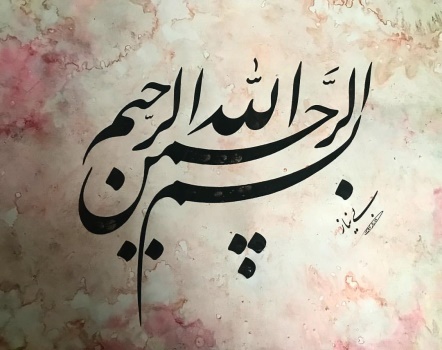 سال نود و هشت  یعنی بیست و هفت روز آینده این سال با شانزده روز تعطیلات شروع می شود.این سال یکی از بهترین سال های من است چون با 16 روز تعطیلات شروع می شود. من امسال کلاس هفتم هستم سال بعد یعنی در سال نود و هشتم در ماه اردیبهشت امتحانات آخر سال مدرسه ی ما شروع می شود من از این اتفاق زیاد خوشحال نیستم ولی بعد از این امتحانات سه ماه تعطیلات تابستانی شروع می شود و بعد از سه ماه تعطیلی در تاریخ 1/7/98 مدارس شروع می شود و من در آن تاریخ در کلاس هشتم هستم و همین طور که جلو می رویم دباره در همین تاریخ یعنی 1/12/98 می رسیم .در آخر نتیجه می گیریم که دارد عمرمان به سرعت می گذرد. پس از این عمر خوب استفاده کنیم که اگر خوب استفاه نکنیم به ضرر خودمان تمام می شود.محمد امين شيرين